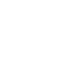 Instructions: Use the levels of cognitive demand to evaluate a task or lesson. Review the descriptors and highlight those that match the task you have selected.Source: Adapted from Smith, M. S., and Stein, M. K. (1998). “Selecting and Creating Mathematical Tasks: From Research to Practice.” Mathematics Teaching in the Middle School, 3(5): 344–350. Previously published by Bay-Williams, J., McGatha, M., Kobett, B. & Wray, J. (2014) Mathematics Coaching: Resources and Tools for Coaches and Leaders, K–12. New York, NY: Pearson Education, Inc.Describe your overall evaluation of whether this task/lesson has the potential to engage students in higher- level thinking.What adaptations can you make to the task or lesson to increase its higher-level thinking potential?Source: Previously published by Bay-Williams, J., McGatha, M., Kobett, B., and Wray, J. (2014). Mathematics Coaching: Resources and Tools for Coaches and Leaders, K–12. New York, NY: Pearson Education, Inc.Retrieved from the companion website for Everything You Need for Mathematics Coaching: Tools, Plans, and A Process That Works: Grades K–12 by Maggie B. McGatha and Jennifer M. Bay-Williams with Beth McCord Kobett and Jonathan A. Wray. Thousand Oaks, CA: Corwin, www.corwin.com. Copyright © 2018 by Corwin. All rights reserved. Reproduction authorized only for the local school site or nonprofit organization that has purchased this book.Low-Level Cognitive DemandMemorization TasksInvolve either memorizing or producing previously learned facts, rules, formulae, or definitionsAre routine, involving exact reproduction of previously learned procedureHave no connection to related conceptsProcedures Without Connections TasksSpecifically call for use of the procedureAre straightforward, with little ambiguity about what needs to be done and how to do itHave no connection to related conceptsFocus on producing correct answers, rather than on developing mathematical understandingRequire no explanations, but focus on the procedure onlyHigh-Level Cognitive DemandProcedures With Connections TasksFocus students’ attention on the use of procedures for the purpose of developing deeper levels of understanding of mathematical concepts and ideasSuggest general procedures that have close connections to underlying conceptual ideasAre usually represented in multiple ways (e.g., visuals, manipulatives, symbols, problem situations)Require that students engage with the conceptual ideas that underlie the procedures in order to successfully complete the taskDoing Mathematics TasksRequire complex and non-algorithmic thinking (i.e., nonroutine—there is not a predictable, known approach)Require students to explore and to understand the nature of mathematical concepts, processes, or relationshipsDemand self-monitoring or self-regulation of cognitive processesRequire students to access relevant knowledge in working through the taskRequire students to analyze the task and actively examine task constraints that may limit possible solution strategies and solutionsRequire considerable cognitive effort